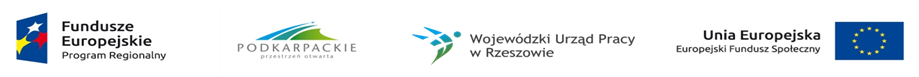 Załącznik 6.1.5 do Dokumentacji naboru KARTA OCENY FORMALNEJ WNIOSKU O DOFINANSOWANIE PROJEKTU WSPÓŁFINANSOWANEGO ZE ŚRODKÓW EFS W RAMACH RPO WP 2014-2020 (Oś priorytetowa VII, Działanie 7.2)INSTYTUCJA PRZYJMUJĄCA WNIOSEK:…………………………………………………………………………………….NUMER NABORU:…………………………………………………………………………………………………………………DATA WPŁYWU WNIOSKU:………………………………………………………………………………………………….…..NUMER KANCELARYJNY WNIOSKU:..........................................................................................TYTUŁ PROJEKTU:…………………………………………………………………………………………………………………….SUMA KONTROLNA WNIOSKU:.................................................................................................NAZWA WNIOSKODAWCY:……………………………………………………………………………………………………..Sporządzone przez: 	Zweryfikowane i zatwierdzone przez: Imię i nazwisko:	Imię i nazwisko:Data	Data:Podpis:	Podpis:DEKLARACJA POUFNOŚCI PracownikaImię i nazwisko oceniającego	................................................................................Niniejszym oświadczam, że zobowiązuję się do:Wypełniania moich obowiązków w sposób uczciwy i sprawiedliwy, zgodnie z posiadaną wiedzą;Niezatrzymywania kopii jakichkolwiek pisemnych lub elektronicznych informacji;Zachowania w tajemnicy i zaufaniu wszystkich informacji i dokumentów ujawnionych mi lub wytworzonych przeze mnie lub przygotowanych przeze mnie w trakcie lub jako rezultat oceny i zgadzam się, że informacje te powinny być użyte tylko dla elementów oceny i nie mogą zostać ujawnione przeze mnie stronom trzecim.Data, miejscowość i podpis oceniającego:....................................................................................DEKLARACJA POUFNOŚCI KierownikaImię i nazwisko weryfikującego	................................................................................Niniejszym oświadczam, że zobowiązuję się do:Wypełniania moich obowiązków w sposób uczciwy i sprawiedliwy, zgodnie z posiadaną wiedzą;Niezatrzymywania kopii jakichkolwiek pisemnych lub elektronicznych informacji;Zachowania w tajemnicy i zaufaniu wszystkich informacji i dokumentów ujawnionych mi lub wytworzonych przeze mnie lub przygotowanych przeze mnie w trakcie lub jako rezultat oceny i zgadzam się, że informacje te powinny być użyte tylko dla elementów oceny i nie mogą zostać ujawnione przeze mnie stronom trzecim.Data, miejscowość i podpis weryfikującego:....................................................................................A.KRYTERIA OGÓLNE FORMALNEKRYTERIA OGÓLNE FORMALNEKRYTERIA OGÓLNE FORMALNEKRYTERIA OGÓLNE FORMALNETAKNIE NIEDOTYCZYNIEDOTYCZYNIEDOTYCZYDO UZUPEŁNIENIAUzasadnienie 
negatywnej oceny spełniania kryteriumNazwa kryteriumNazwa kryteriumNazwa kryteriumPytanie1.Terminowość i prawidłowość dostarczenia wnioskuTerminowość i prawidłowość dostarczenia wnioskuTerminowość i prawidłowość dostarczenia wnioskuCzy wniosek został złożony we właściwej IOK?1.Terminowość i prawidłowość dostarczenia wnioskuTerminowość i prawidłowość dostarczenia wnioskuTerminowość i prawidłowość dostarczenia wnioskuCzy wniosek został złożony w terminie wskazanym przez IOK w dokumentacji naboru?1.Terminowość i prawidłowość dostarczenia wnioskuTerminowość i prawidłowość dostarczenia wnioskuTerminowość i prawidłowość dostarczenia wnioskuCzy wniosek został złożony w odpowiedzi na wezwanie?2.Wniosek został sporządzony w języku polskimWniosek został sporządzony w języku polskimWniosek został sporządzony w języku polskimCzy Wnioskodawca wypełnił wniosek w języku polskim?3.Kompletność i prawidłowość sporządzenia wnioskuKompletność i prawidłowość sporządzenia wnioskuKompletność i prawidłowość sporządzenia wnioskuCzy wniosek został złożony w wymaganej formie (na właściwym formularzu, w wersji papierowej i elektronicznej)?3.Kompletność i prawidłowość sporządzenia wnioskuKompletność i prawidłowość sporządzenia wnioskuKompletność i prawidłowość sporządzenia wnioskuCzy złożono wymaganą liczbę egzemplarzy wniosku?3.Kompletność i prawidłowość sporządzenia wnioskuKompletność i prawidłowość sporządzenia wnioskuKompletność i prawidłowość sporządzenia wnioskuCzy złożone egzemplarze wniosku są tożsame ze sobą (weryfikacja kryterium na podstawie sumy kontrolnej/analizy porównawczej złożonych dokumentów)?3.Kompletność i prawidłowość sporządzenia wnioskuKompletność i prawidłowość sporządzenia wnioskuKompletność i prawidłowość sporządzenia wnioskuCzy wniosek został podpisany przez osobę upoważnioną/osoby upoważnione do reprezentowania Wnioskodawcy, wskazane w pkt. 2.8 wniosku aplikacyjnego „Osoba/y uprawniona/e do podejmowania decyzji wiążących w imieniu wnioskodawcy”?3.Kompletność i prawidłowość sporządzenia wnioskuKompletność i prawidłowość sporządzenia wnioskuKompletność i prawidłowość sporządzenia wnioskuCzy wniosek został opatrzony pieczęcią Wnioskodawcy (dotyczy JST)?4.Kompletność i prawidłowość załączników do wnioskuKompletność i prawidłowość załączników do wnioskuKompletność i prawidłowość załączników do wnioskuCzy złożono wszystkie wymagane w dokumentacji naboru załączniki do wniosku?4.Kompletność i prawidłowość załączników do wnioskuKompletność i prawidłowość załączników do wnioskuKompletność i prawidłowość załączników do wnioskuCzy załączniki do wniosku zostały podpisane/potwierdzone za zgodność z oryginałem przez osobę upoważnioną/osoby upoważnione do reprezentowania wnioskodawcy?4.Kompletność i prawidłowość załączników do wnioskuKompletność i prawidłowość załączników do wnioskuKompletność i prawidłowość załączników do wnioskuCzy załączniki do wniosku zostały opatrzone pieczęcią Wnioskodawcy (dotyczy JST)?4.Kompletność i prawidłowość załączników do wnioskuKompletność i prawidłowość załączników do wnioskuKompletność i prawidłowość załączników do wnioskuCzy załączniki zostały poprawnie przygotowane (tzn. zostały sporządzone na właściwym wzorze – jeśli został on określony w dokumentacji naboru, zawierają wymagane informacje oraz/lub zostały sporządzone w oparciu o ogólne obowiązujące przepisy prawa)?5.Liczba złożonych wnioskówLiczba złożonych wnioskówLiczba złożonych wnioskówCzy Wnioskodawca w odpowiedzi na zaproszenie złożył wymaganą liczbę wniosków, dopuszczoną w dokumentacji naboru?Kryterium nie dotyczy występowania we wnioskach aplikacyjnych w charakterze partnera.(IP może określić maksymalną liczbę wniosków możliwych do złożenia przez Wnioskodawcę w ramach danego naboru)6.Kwalifikowalność wnioskodawcy i partnera/partnerów** Dotyczy projektów realizowanych w partnerstwie.Kwalifikowalność wnioskodawcy i partnera/partnerów** Dotyczy projektów realizowanych w partnerstwie.Kwalifikowalność wnioskodawcy i partnera/partnerów** Dotyczy projektów realizowanych w partnerstwie.Czy Wnioskodawca i partner/partnerzy wpisują się w katalog beneficjentów danego działania/poddziałania określonych w RPO WP 2014-2020 i SzOOP?(weryfikacja na podstawie części II wniosku o dofinansowanie)6.Kwalifikowalność wnioskodawcy i partnera/partnerów** Dotyczy projektów realizowanych w partnerstwie.Kwalifikowalność wnioskodawcy i partnera/partnerów** Dotyczy projektów realizowanych w partnerstwie.Kwalifikowalność wnioskodawcy i partnera/partnerów** Dotyczy projektów realizowanych w partnerstwie.Czy Wnioskodawca i partner/partnerzy* nie podlegają wykluczeniu związanemu z zakazem udzielania dofinansowania podmiotom wykluczonym lub nie orzeczono wobec niego zakazu dostępu do środków funduszy europejskich na podstawie:  Art. 207 ust. 4 ustawy z dnia 27 sierpnia 2009 r. o finansach publicznych,Art. 12 ustawy z dnia 15 czerwca 2012 r. o skutkach powierzenia wykonywania pracy cudzoziemcom przebywającym wbrew przepisom na terytorium RP,Art. 9 ustawy z dnia 28 października 2002 r. o odpowiedzialności podmiotów zbiorowych za czyny zabronione pod groźbą kary.(weryfikacja w oparciu o część II wniosku o dofinansowanie „Wnioskodawca (Beneficjent)” oraz części  VIII wniosku o dofinansowanie „Oświadczenia” (pkt.4)).7.Projektodawca w okresie realizacji projektu prowadzi biuro projektu na terenie województwa podkarpackiegoProjektodawca w okresie realizacji projektu prowadzi biuro projektu na terenie województwa podkarpackiegoProjektodawca w okresie realizacji projektu prowadzi biuro projektu na terenie województwa podkarpackiegoCzy Projektodawca w okresie realizacji projektu prowadzi biuro projektu (lub posiada siedzibę, filię, delegaturę czy inną prawnie dozwoloną formę organizacyjną działalności podmiotu) na terenie województwa podkarpackiego z możliwością udostępnienia pełnej dokumentacji wdrażanego projektu oraz zapewniające uczestnikom projektu możliwość osobistego kontaktu z kadrą projektu? (weryfikacja w oparciu o część VIII wniosku o dofinansowanie „Oświadczenia”)8.Projekt nie został fizycznie zakończony lub w pełni zrealizowanyProjekt nie został fizycznie zakończony lub w pełni zrealizowanyProjekt nie został fizycznie zakończony lub w pełni zrealizowanyWeryfikacja na podstawie oświadczenia, że:Zgodnie z art. 65 ust. 6 rozporządzenia Parlamentu Rady Europejskiej i Rady (UE) Nr 1303/2013 tzw. rozporządzenia ogólnego projekt nie został fizycznie zakończony lub w pełni zrealizowany przed złożeniem wniosku aplikacyjnego dofinansowanie,Wnioskodawca realizując projekt przed dniem złożenia wniosku, przestrzegał obowiązujących przepisów prawa dotyczących danej operacji (art. 125 ust. 3, lit. E),Projekt nie obejmuje przedsięwzięć będących częścią operacji, które zostały objęte lub powinny zostać objęte procedurą odzyskiwania zgodnie z art. 71 (trwałość operacji) w następstwie przeniesienia działalności produkcyjnej poza obszar objęty programem.(weryfikacja w oparciu o część VIII wniosku o dofinansowanie „Oświadczenia”)9.Okres realizacji projektu jest zgodny z  dokumentacją naboru Okres realizacji projektu jest zgodny z  dokumentacją naboru Okres realizacji projektu jest zgodny z  dokumentacją naboru Czy okres realizacji projektu, rozumiany jako okres pomiędzy datą rozpoczęcia projektu a datą jego zakończenia jest zgodny z informacją wskazaną w dokumentacji naboru?(weryfikacja w oparciu o informacje wskazane w pkt. 1.7 wniosku o dofinansowanie)10.Zakaz podwójnego finansowaniaZakaz podwójnego finansowaniaZakaz podwójnego finansowaniaCzy pozycje wydatków ujęte we wniosku o dofinansowanie nie są objęte ani wsparciem z innego unijnego funduszu lub instrumentu unijnego, ani wsparciem z EFS w ramach innego programu (zgodnie z art. 65 pkt. 11 rozporządzenia ogólnego), jak również wsparciem z Europejskiego Banku Inwestycyjnego (EBI)?(weryfikacja na podstawie części VIII wniosku o dofinansowanie „Oświadczenia”)B.SPECYFICZNE KRYTERIA DOSTĘPU (zgodne z zapisami SzOOP/Rocznego Planu działań)SPECYFICZNE KRYTERIA DOSTĘPU (zgodne z zapisami SzOOP/Rocznego Planu działań)SPECYFICZNE KRYTERIA DOSTĘPU (zgodne z zapisami SzOOP/Rocznego Planu działań)SPECYFICZNE KRYTERIA DOSTĘPU (zgodne z zapisami SzOOP/Rocznego Planu działań)TAKNIENIE DOTYCZYNIE DOTYCZYDO UZUPEŁNIENIADO UZUPEŁNIENIAUzasadnienie 
negatywnej oceny spełniania kryterium1. Projekt zakłada:dla osób w wieku 50 lat i więcej – wskaźnik efektywności zatrudnieniowej na poziomie co najmniej 33%dla osób z niepełnosprawnościami – wskaźnik efektywności zatrudnieniowej na poziomie co najmniej 33%dla osób długotrwale bezrobotnych – wskaźnik efektywności zatrudnieniowej na poziomie co najmniej 30%dla osób o niskich kwalifikacjach – wskaźnik efektywności zatrudnieniowej na poziomie co najmniej 38%dla kobiet – wskaźnik efektywności zatrudnieniowej na poziomie co najmniej 39%.Projekt zakłada:dla osób w wieku 50 lat i więcej – wskaźnik efektywności zatrudnieniowej na poziomie co najmniej 33%dla osób z niepełnosprawnościami – wskaźnik efektywności zatrudnieniowej na poziomie co najmniej 33%dla osób długotrwale bezrobotnych – wskaźnik efektywności zatrudnieniowej na poziomie co najmniej 30%dla osób o niskich kwalifikacjach – wskaźnik efektywności zatrudnieniowej na poziomie co najmniej 38%dla kobiet – wskaźnik efektywności zatrudnieniowej na poziomie co najmniej 39%.Projekt zakłada:dla osób w wieku 50 lat i więcej – wskaźnik efektywności zatrudnieniowej na poziomie co najmniej 33%dla osób z niepełnosprawnościami – wskaźnik efektywności zatrudnieniowej na poziomie co najmniej 33%dla osób długotrwale bezrobotnych – wskaźnik efektywności zatrudnieniowej na poziomie co najmniej 30%dla osób o niskich kwalifikacjach – wskaźnik efektywności zatrudnieniowej na poziomie co najmniej 38%dla kobiet – wskaźnik efektywności zatrudnieniowej na poziomie co najmniej 39%.Projekt zakłada:dla osób w wieku 50 lat i więcej – wskaźnik efektywności zatrudnieniowej na poziomie co najmniej 33%dla osób z niepełnosprawnościami – wskaźnik efektywności zatrudnieniowej na poziomie co najmniej 33%dla osób długotrwale bezrobotnych – wskaźnik efektywności zatrudnieniowej na poziomie co najmniej 30%dla osób o niskich kwalifikacjach – wskaźnik efektywności zatrudnieniowej na poziomie co najmniej 38%dla kobiet – wskaźnik efektywności zatrudnieniowej na poziomie co najmniej 39%.2.Projekt skierowany jest do bezrobotnych osób niepełnosprawnych w proporcji co najmniej takiej samej, 
jak proporcja osób niepełnosprawnych zarejestrowanych jako osoby bezrobotne w rejestrze danego 
PUP, kwalifikujące się do objęcia wsparciem w ramach projektu (należących do I lub II profilu pomocy) w stosunku do ogólnej liczby zarejestrowanych osób bezrobotnych (wg stanu na dzień 31.12.2015 r.).Projekt skierowany jest do bezrobotnych osób niepełnosprawnych w proporcji co najmniej takiej samej, 
jak proporcja osób niepełnosprawnych zarejestrowanych jako osoby bezrobotne w rejestrze danego 
PUP, kwalifikujące się do objęcia wsparciem w ramach projektu (należących do I lub II profilu pomocy) w stosunku do ogólnej liczby zarejestrowanych osób bezrobotnych (wg stanu na dzień 31.12.2015 r.).Projekt skierowany jest do bezrobotnych osób niepełnosprawnych w proporcji co najmniej takiej samej, 
jak proporcja osób niepełnosprawnych zarejestrowanych jako osoby bezrobotne w rejestrze danego 
PUP, kwalifikujące się do objęcia wsparciem w ramach projektu (należących do I lub II profilu pomocy) w stosunku do ogólnej liczby zarejestrowanych osób bezrobotnych (wg stanu na dzień 31.12.2015 r.).Projekt skierowany jest do bezrobotnych osób niepełnosprawnych w proporcji co najmniej takiej samej, 
jak proporcja osób niepełnosprawnych zarejestrowanych jako osoby bezrobotne w rejestrze danego 
PUP, kwalifikujące się do objęcia wsparciem w ramach projektu (należących do I lub II profilu pomocy) w stosunku do ogólnej liczby zarejestrowanych osób bezrobotnych (wg stanu na dzień 31.12.2015 r.).3.Projekt skierowany jest do bezrobotnych osób w wieku 50+ w proporcji co najmniej takiej samej 
jak proporcja osób w wieku 50+ zarejestrowanych jako osoby bezrobotne w rejestrze 
danego PUP, kwalifikujące się do objęcia wsparciem w ramach projektu (należących do I lub II profilu pomocy) w stosunku do ogólnej liczby zarejestrowanych osób bezrobotnych (wg stanu 
na dzień 31.12.2015 r.).Projekt skierowany jest do bezrobotnych osób w wieku 50+ w proporcji co najmniej takiej samej 
jak proporcja osób w wieku 50+ zarejestrowanych jako osoby bezrobotne w rejestrze 
danego PUP, kwalifikujące się do objęcia wsparciem w ramach projektu (należących do I lub II profilu pomocy) w stosunku do ogólnej liczby zarejestrowanych osób bezrobotnych (wg stanu 
na dzień 31.12.2015 r.).Projekt skierowany jest do bezrobotnych osób w wieku 50+ w proporcji co najmniej takiej samej 
jak proporcja osób w wieku 50+ zarejestrowanych jako osoby bezrobotne w rejestrze 
danego PUP, kwalifikujące się do objęcia wsparciem w ramach projektu (należących do I lub II profilu pomocy) w stosunku do ogólnej liczby zarejestrowanych osób bezrobotnych (wg stanu 
na dzień 31.12.2015 r.).Projekt skierowany jest do bezrobotnych osób w wieku 50+ w proporcji co najmniej takiej samej 
jak proporcja osób w wieku 50+ zarejestrowanych jako osoby bezrobotne w rejestrze 
danego PUP, kwalifikujące się do objęcia wsparciem w ramach projektu (należących do I lub II profilu pomocy) w stosunku do ogólnej liczby zarejestrowanych osób bezrobotnych (wg stanu 
na dzień 31.12.2015 r.).4.Projekt zakłada, że proces rekrutacji uczestników projektu zakończy się do 31.12.2016 r.Projekt zakłada, że proces rekrutacji uczestników projektu zakończy się do 31.12.2016 r.Projekt zakłada, że proces rekrutacji uczestników projektu zakończy się do 31.12.2016 r.Projekt zakłada, że proces rekrutacji uczestników projektu zakończy się do 31.12.2016 r.5.Projekt zakłada, nabór zarówno w III jak i IV kwartale 2016 r. dla co najmniej 15% (III kw.) i 10% (IV kw.) uczestników projektu. Pierwszeństwo w przyjęciu do projektu będą miały osoby, które zgodnie z zaplanowaną ścieżką zakończyły udział w projektach realizowanych w ramach Działania 8.2 RPO WP, kwalifikujące się do objęcia wsparciem oraz uczestnicy projektów w ramach Działania 7.4.Projekt zakłada, nabór zarówno w III jak i IV kwartale 2016 r. dla co najmniej 15% (III kw.) i 10% (IV kw.) uczestników projektu. Pierwszeństwo w przyjęciu do projektu będą miały osoby, które zgodnie z zaplanowaną ścieżką zakończyły udział w projektach realizowanych w ramach Działania 8.2 RPO WP, kwalifikujące się do objęcia wsparciem oraz uczestnicy projektów w ramach Działania 7.4.Projekt zakłada, nabór zarówno w III jak i IV kwartale 2016 r. dla co najmniej 15% (III kw.) i 10% (IV kw.) uczestników projektu. Pierwszeństwo w przyjęciu do projektu będą miały osoby, które zgodnie z zaplanowaną ścieżką zakończyły udział w projektach realizowanych w ramach Działania 8.2 RPO WP, kwalifikujące się do objęcia wsparciem oraz uczestnicy projektów w ramach Działania 7.4.Projekt zakłada, nabór zarówno w III jak i IV kwartale 2016 r. dla co najmniej 15% (III kw.) i 10% (IV kw.) uczestników projektu. Pierwszeństwo w przyjęciu do projektu będą miały osoby, które zgodnie z zaplanowaną ścieżką zakończyły udział w projektach realizowanych w ramach Działania 8.2 RPO WP, kwalifikujące się do objęcia wsparciem oraz uczestnicy projektów w ramach Działania 7.4.C.DECYZJA W SPRAWIE POPRAWNOŚCI WNIOSKUDECYZJA W SPRAWIE POPRAWNOŚCI WNIOSKUDECYZJA W SPRAWIE POPRAWNOŚCI WNIOSKUDECYZJA W SPRAWIE POPRAWNOŚCI WNIOSKUTAKTAKTAKNIENIENIEUwagi1.Czy wniosek spełnia wszystkie ogólne kryteria formalne i wszystkie kryteria dostępu i może zostać przekazany do oceny merytorycznej?Czy wniosek spełnia wszystkie ogólne kryteria formalne i wszystkie kryteria dostępu i może zostać przekazany do oceny merytorycznej?Czy wniosek spełnia wszystkie ogólne kryteria formalne i wszystkie kryteria dostępu i może zostać przekazany do oceny merytorycznej?Czy wniosek spełnia wszystkie ogólne kryteria formalne i wszystkie kryteria dostępu i może zostać przekazany do oceny merytorycznej?2.Czy wniosek może zostać skierowany do uzupełnienia (zgodnie z zapisami dokumentacji naboru)?Czy wniosek może zostać skierowany do uzupełnienia (zgodnie z zapisami dokumentacji naboru)?Czy wniosek może zostać skierowany do uzupełnienia (zgodnie z zapisami dokumentacji naboru)?Czy wniosek może zostać skierowany do uzupełnienia (zgodnie z zapisami dokumentacji naboru)?